Chapter 8 Political Geography (1)							Name: _______________________Due: ______									Date: ___________ Period: _______p. 254 Intro & Key Issue 1 – Where Are States Located?1. Why is knowing the location of countries still important in today’s world? ___________________________________________________2. Political geographers study what? ________________________________________________________________________________3. During the Cold War, what two regions were against one another? ____________________________ ____________________________4. Why is the old Cold War scale of global politics not applicable in today’s world? ______________________________________________5. How is modern power exercised in the world today? ___________________________________________________________________6. Define state:  ______________________________________________________________________________________________7. Define sovereignty: __________________________________________________________________________________________8. What is a synonym for state? ____________________________________________9. What provisions are found in the Antarctic Treaty? __________________________________________________________________	____________________________________________________________________________________________________10. There is some disagreement about how many states there actually are in the world because of regions which may, or may not, actually be 	states.  Complete the chart to demonstrate three cases.11. Examine the map on p. 258-59—when was your country voted into the UN? _____________________12. Examine Figure 8-2, what countries make claims to ? _________________________________________________________	____________________________________________________________________________________________________13. How many microstates are recognized?  _________________14. What do many have in common?  ________________________________________________________________________________15. List 6 that you can find on a map, and state a relative location of where they are.  (If you can only come up with 3 on your own, you’ll have to look up three more!)_____________________	____________________________________________________________________________________________________16. Explain the origin of ancient states in a min of 50 words also providing details where these were located: __________________________	____________________________________________________________________________________________________	____________________________________________________________________________________________________	____________________________________________________________________________________________________17. What is meant by city/state? __________________________________________________________________________________18. How many provinces made up ancient ? _________19. Trace the steps  took in its early stages of development in a min of 40 words:__________________________________________	____________________________________________________________________________________________________	____________________________________________________________________________________________________	____________________________________________________________________________________________________20. By definition, what is a colony? _________________________________________________________________________________21. Define colonialism: __________________________________________________________________________________________22. Summarize three reasons Europeans sought colonies. _________________________________________________________________23. Define imperialism: __________________________________________________________________________________________24. Which country had the largest empire? _______________  Second largest? ________________25. Use the chart below to contrast the basic colonial policies of the two countries in Q. 24.26. Explain the status of : _______________________________________________________________________________	____________________________________________________________________________________________________	____________________________________________________________________________________________________	____________________________________________________________________________________________________27. What is the significance of Pitcairn? _____________________________________________________________________________	____________________________________________________________________________________________________28. Using Figure 8-4, List the European countries that had colonies in  and what modern countries they controlled? (use your atlas)	____________________________________________________________________________________________________	____________________________________________________________________________________________________	____________________________________________________________________________________________________	____________________________________________________________________________________________________	____________________________________________________________________________________________________	____________________________________________________________________________________________________	____________________________________________________________________________________________________	____________________________________________________________________________________________________	____________________________________________________________________________________________________	____________________________________________________________________________________________________	____________________________________________________________________________________________________	____________________________________________________________________________________________________	____________________________________________________________________________________________________	____________________________________________________________________________________________________	____________________________________________________________________________________________________	____________________________________________________________________________________________________	____________________________________________________________________________________________________	____________________________________________________________________________________________________	____________________________________________________________________________________________________	____________________________________________________________________________________________________	____________________________________________________________________________________________________	____________________________________________________________________________________________________	____________________________________________________________________________________________________	____________________________________________________________________________________________________	____________________________________________________________________________________________________	____________________________________________________________________________________________________	____________________________________________________________________________________________________	____________________________________________________________________________________________________	____________________________________________________________________________________________________	____________________________________________________________________________________________________	____________________________________________________________________________________________________Chapter 8 Political Geography (2)							Name: _______________________Due: ______									Date: ___________ Period: _______p. 264 Key Issue 2 – Why Do Boundaries Cause Problems?1. Define boundary: ____________________________________________________________________________________________2. Complete the chart based on your reading.  The text gives examples of African countries that you should provide (map pg. 250).3. On the Africa map below, identify one country for each of the 5 types of shapes making sure to name the country & its shape. 4. Define landlocked state: _____________________________________________________________________________________5. Where are most of the world’s landlocked states? _______________________6. Why there? _______________________________________________________________________________________________	____________________________________________________________________________________________________7. What problems do landlocked states have? ________________________________________________________________________	____________________________________________________________________________________________________8. Shade and label all 16 of Africa’s landlocked states. (#16 is the newest country in the world)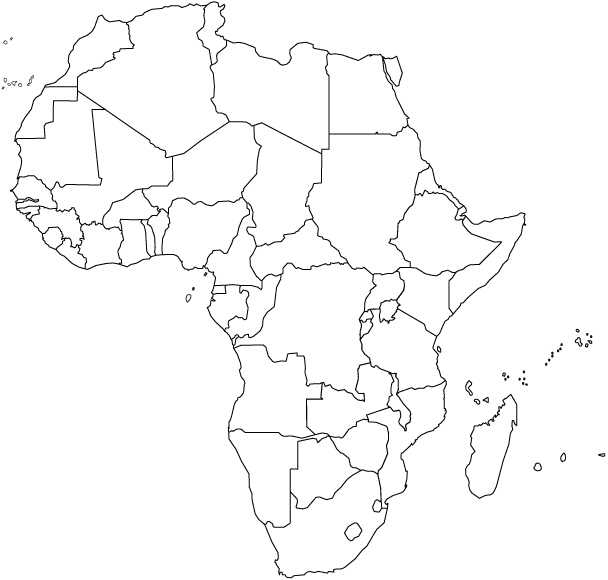 9. Define a frontier: ____________________________________________________________________________________________10. What are the characteristics of a frontier? _______________________________________________________________________	____________________________________________________________________________________________________	____________________________________________________________________________________________________11. Where in the world would you find a frontier? ______________________________________________________________________	____________________________________________________________________________________________________12. Where in the modern world? ___________________________________________________________________________________	____________________________________________________________________________________________________13. What are some examples of modern frontiers? _____________________________________________________________________	____________________________________________________________________________________________________14. Define physical boundary:_____________________________________________________________________________________15. Complete the chart below to describe 2 advantages and 2 disadvantages of each type of physical boundary. (you will have to do some brainstormin’ yourself!)16. Define cultural boundary? ____________________________________________________________________________________17. What are three types of cultural boundaries that have often been used?   _________________________________________________	____________________________________________________________________________________________________18. Give examples of each type of cultural boundary and describe. _________________________________________________________	____________________________________________________________________________________________________	____________________________________________________________________________________________________	____________________________________________________________________________________________________	____________________________________________________________________________________________________19. Case Study:  Bullet in the most significant facts regarding the boundary & ethnic situation in Cyprus.  Annotate the map as appropriate.20. Define unitary state: _______________________________________________________________________________________21. Define federal state: _______________________________________________________________________________________22. Regarding unitary states, what are the three characteristics that tend to favor it for a country? ______________________________	____________________________________________________________________________________________________	____________________________________________________________________________________________________23. Where are unitary states most common? _________________________________________________________________________24. Why is the federal state system more effective for larger states? _____________________________________________________	____________________________________________________________________________________________________	____________________________________________________________________________________________________25. List good examples of federal states that fulfill these conditions rather well. ______________________________________________	____________________________________________________________________________________________________	____________________________________________________________________________________________________26. Describe the internal political organization of France: (min 50 words) ____________________________________________________	____________________________________________________________________________________________________	____________________________________________________________________________________________________	____________________________________________________________________________________________________	____________________________________________________________________________________________________	____________________________________________________________________________________________________27. Describe the internal political organization of Poland: (min 50 words) ____________________________________________________	____________________________________________________________________________________________________	____________________________________________________________________________________________________	____________________________________________________________________________________________________	____________________________________________________________________________________________________	____________________________________________________________________________________________________28. Why are boundaries of legislative districts occasionally redrawn?  _______________________________________________________29. How often is this done in the U.S.? __________________________________________30. How is this type of boundary redrawing different in the U.S. than in Europe? _______________________________________________	____________________________________________________________________________________________________	____________________________________________________________________________________________________	____________________________________________________________________________________________________31. What is gerrymandering? _____________________________________________________________________________________32. What are the three types of gerrymandering?  Explain them. __________________________________________________________	____________________________________________________________________________________________________	____________________________________________________________________________________________________	____________________________________________________________________________________________________	____________________________________________________________________________________________________33. How is gerrymandering combined with ethnicity for political use? _______________________________________________________	____________________________________________________________________________________________________	____________________________________________________________________________________________________	____________________________________________________________________________________________________Chapter 8 Political Geography (3)							Name: _______________________Due: ______									Date: ___________ Period: _______p. 274 Key Issue 3 – Why Do States Cooperate With Each Other?1. What reason is given for threatening modern states? _________________________________2. What reasons were international and regional organizations formed? ______________________________________________________3. When was the United Nations established? ____________ By whom? _____________________________________________________4. (fake #4) List al the member countries of the UN: (ha ha, just kidding..go on to the next question)4. Identify the reason for which membership in the UN grew significantly in each of the following periods.5. Who are the five permanent members of the Security Council? ________________________________________________________6. Identify some of the problems the UN faces as it attempts to operate and influence world affairs. _____________________________	____________________________________________________________________________________________________	____________________________________________________________________________________________________	____________________________________________________________________________________________________	____________________________________________________________________________________________________7. Why is the idea of two superpowers a relatively new one? ______________________________________________________________	____________________________________________________________________________________________________	____________________________________________________________________________________________________8. Define balance of power: ______________________________________________________________________________________9. Explain the role of states in the “Cold War” b/t the US and USSR:10. The USSR sent troops in where and when?11. The US sent troops in where and when?12. Refer back to Figure 8-4, identify the states (countries) that made up the USSR (they are the purplish one identified as “Russia”) (use an atlas)	____________________________________________________________________________________________________	____________________________________________________________________________________________________	____________________________________________________________________________________________________	____________________________________________________________________________________________________	____________________________________________________________________________________________________13. Describe the purpose of NATO: ________________________________________________________________________________14. Describe the purpose of the Warsaw Pact: ________________________________________________________________________15. Examine Figure 8-12, identify the countries that made up NATO: ________________________________________________________	____________________________________________________________________________________________________	____________________________________________________________________________________________________	____________________________________________________________________________________________________16. Examine Figure 8-12, identify the countries that made up the Warsaw Pact: ________________________________________________	____________________________________________________________________________________________________	____________________________________________________________________________________________________	____________________________________________________________________________________________________17. Examine Figure 8-12, explain how the make-up of Europe has changed since the end of the Cold war in a min of 60 words: ______________	____________________________________________________________________________________________________	____________________________________________________________________________________________________	____________________________________________________________________________________________________	____________________________________________________________________________________________________	____________________________________________________________________________________________________	____________________________________________________________________________________________________	____________________________________________________________________________________________________18. List 3 facts about the OSCE (Organization on Security & Cooperation in Europe). ____________________________________________	____________________________________________________________________________________________________	____________________________________________________________________________________________________19. Complete the chart on notable non-military regional organizations.20. When did the former USSR (Soviet Union) disband? ___________________ 21. What states have joined the “superpowers” based on their economic successes?  ____________________________________________	____________________________________________________________________________________________________	____________________________________________________________________________________________________	____________________________________________________________________________________________________22. What former power has “slipped” from its earlier status? _____________________________________________________________23. The leading (economic) superpower since the 1990s is not a single state.  What is the leading (economic) superpower in the world today?	____________________________________________________________________________________________________24. When was the European Union formed? _____________________________25. The EU was formed by what states? _____________________________________________________________________________	____________________________________________________________________________________________________26. For what purpose was the EU formed? ___________________________________________________________________________	____________________________________________________________________________________________________27. What are some important changes in recent years in the EU? __________________________________________________________	____________________________________________________________________________________________________28. Using the information on pages 278-279, explain in a min of 199 words the transformations in Europe particularly in Germany and Eastern 	Europe in the 19th & 20th centuries:	____________________________________________________________________________________________________	____________________________________________________________________________________________________	____________________________________________________________________________________________________	____________________________________________________________________________________________________	____________________________________________________________________________________________________	____________________________________________________________________________________________________	____________________________________________________________________________________________________	____________________________________________________________________________________________________	____________________________________________________________________________________________________	____________________________________________________________________________________________________	____________________________________________________________________________________________________	____________________________________________________________________________________________________	____________________________________________________________________________________________________	____________________________________________________________________________________________________	____________________________________________________________________________________________________	____________________________________________________________________________________________________	____________________________________________________________________________________________________	____________________________________________________________________________________________________	____________________________________________________________________________________________________	____________________________________________________________________________________________________	____________________________________________________________________________________________________	____________________________________________________________________________________________________	____________________________________________________________________________________________________	____________________________________________________________________________________________________	____________________________________________________________________________________________________	____________________________________________________________________________________________________	____________________________________________________________________________________________________	____________________________________________________________________________________________________	____________________________________________________________________________________________________Chapter 8 Political Geography (4)							Name: _______________________Due: ______									Date: ___________ Period: _______p. 280 Key Issue 4 – Why Has Terrorism Increased?1. By definition, what is terrorism? _________________________________________________________________________________2. List typical methods/acts of terrorists. ___________________________________________________________________________	____________________________________________________________________________________________________	____________________________________________________________________________________________________	____________________________________________________________________________________________________3. Why is terrorism different from other acts of political violence? ________________________________________________________	____________________________________________________________________________________________________4. List some places in which Americans were attacked by terrorists in the late 20th century. ______________________________________	____________________________________________________________________________________________________	____________________________________________________________________________________________________	____________________________________________________________________________________________________5-9. identify each of the following terms as they relate to the terrorist organization known as Al-Qaeda.Osama bin-Laden:  	_____________________________________________________________________________________		_____________________________________________________________________________________Afghanistan:	_____________________________________________________________________________________		_____________________________________________________________________________________Yemen & Somalia:	_____________________________________________________________________________________		_____________________________________________________________________________________“the base”:	_____________________________________________________________________________________		_____________________________________________________________________________________fatwa:		_____________________________________________________________________________________		_____________________________________________________________________________________10. In what ways does Al-Qaeda, its religious and political views, and its methods pose a challenge to Muslims?	____________________________________________________________________________________________________	____________________________________________________________________________________________________	____________________________________________________________________________________________________11. In what ways does Al-Qaeda, its religious and political views, and its methods pose a challenge to Americans?	____________________________________________________________________________________________________	____________________________________________________________________________________________________	____________________________________________________________________________________________________12. List three ways in which states (particularly in the Middle East in recent decades) have given support to terrorists.	____________________________________________________________________________________________________	____________________________________________________________________________________________________	____________________________________________________________________________________________________13. Note in which of the above ways each of the following states has supported terrorism and then briefly describe it. (North & South)People’s Democratic Republic of  () and/or Republic of China ()Western Sahara or One state if you agree that…One state if you agree that…One state if you agree that…Two states if you agree that…Two states if you agree that…No state if you agree that…Colonial Practices of…Colonial Practices of…ShapesShapesExamplesCompactGreatest advantage…(4)ProruptedReason for prorupting the shape of a state…Namibia: (explain) ElongatedBiggest problem…(4)FragmentedDifferent kinds…(7)Perforated How is the perforator state dependent on the “perforatee”?S. Africa (explain) DesertsMountainsWater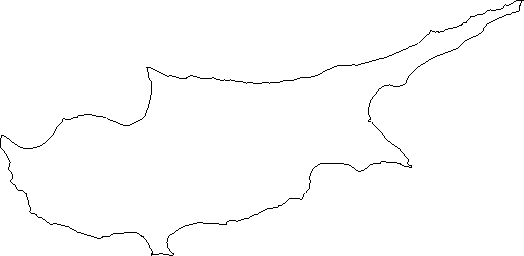 195519601990sRegional OrganizationMembersPurposeOAS (Organization of American States)AU (African Union)The CommonwealthStateType of Support (from question #12)Brief Summary of IssuesLibyaAfghanistanIraqIran